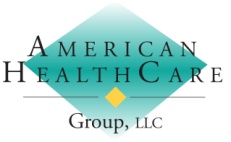 IMMUNIZATION CONSENT AND RECORDCLINIC SITE__________________________________                                            DATE________________________Complete all highlighted sectionsPATIENT AND INSURANCE/PAYMENT INFORMATIONNAME _________________________________________ DATE OF BIRTH_______________ SEX (M)________(F)_________ADDRESS ______________________________________________________________________________ APT ___________CITY ______________________________________________  STATE _____________  ZIP ___________________________PHONE (1) ____________________ (2) ____________________ SOCIAL SECURITY NUMBER_________________________PRIMARY INSURANCE___________________________________________________________________________________ID #_________________________________________________ GROUP #_________________________________________SECONDARYINSURANCE________________________________________________________________________________ID #_________________________________________________ GROUP #_________________________________________Other PaymentCash __________________         Check_________________        Credit Card________________________PATIENT SCREENING INFORMATIONThe following questions will help us determine which vaccines you may be given today. If you answer “yes” to any question, it does not necessarily mean you should not be vaccinated. It just means additional questions must be asked.(PATIENT) Questions answered by: _________________________________ Date _____________________(VACCINE ADMINISTRATOR) Responses Reviewed by:  _______________________________ Date _____________________Contraindications present? Yes/No   If Yes, explain:PATIENT CONSENTI have had a chance to ask questions and they were answered to my satisfaction. I believe I understand the benefits and the risks and ask that the vaccine or injection be given to me or to the person named for whom I am authorized to make this request.I have received a copy of the Vaccine Information Statement (VIS) for the vaccine that I will receive today.  I have read or have had explained to me the information provided to me regarding the vaccines I will be receiving.  I understand that I will need additional doses of the Hepatitis, Chicken Pox and/or Gardasil vaccines for long term protection.__ Influenza (One dose)__ Pneumovax 23 (PPSV23) (One dose)__ Prevnar 13 (PCV13) (One dose)__ Hepatitis A (Havrix) (One additional dose required at six months)__ Hepatitis B (Energix) (Two additional doses required at one month and six months)__ Twinrix (Hepatitis A and Hepatitis B) (Two additional doses required at one and six months)__ Td (Tetanus, Diptheria) (One dose)__ Tdap (Tetanus, Diphtheria, Pertussis) (One dose)__ Shingles(Zostavax) (One dose)__ Chicken Pox (Varicella) (One additional dose at one month)__ MMR (Measles, Mumps, Rubella) (One dose)__ HPV (Gardasil 9) (Human Papilloma virus) (One/Two additional doses required depending on age)__ Meningococcal  ACWY Vaccine (Menactra/Menveo) (One dose)__ Meningococcal B Vaccine (Bexsero) (One additional dose required at two months)__ Other Vaccine__________________________________________I have received a copy of the Notice of Privacy Practices.Financial Responsibility:By my signature below, I acknowledge that I have received the vaccine as indicated and I authorize my provider to bill and collect from my insurance for the vaccine and related administration fees.  I understand that this authorization does not release me from any financial responsibilities (co-payments or deductibles) required under my plan.  I have been notified that my insurance may deny payment entirely or partially for the vaccine or injection. If my insurance denies payment for the entire amount or for a partial amount, I agree to be personally and fully responsible for payment.Signature: _________________________________________     Date: _______________________